Цель: Знакомство учащихся с приготовлением солдатской каши  в годы Великой Отечественной ВойныЗадачи:Образовательная: Дать представление о солдатской каше и научиться готовить её.Коррекционно-развивающие: Продолжать развивать произвольное внимание, мышление (анализ, синтез, сравнение).Воспитательная: Воспитывать уважение к поколению военных лет.Оборудование: компьютерНаглядный материал: технологическая карта, карточки с названиями продуктов, необходимых для приготовления каши, карточки с этапами варки каши, презентация, мешочки из ткани с наборами различных круп.План урока:Организация начала занятия.Сообщение темы и задач занятия.Актуализация знаний.Изучение нового материала.Релаксация.Закрепление.Подведение итогов.Ход урока1. Организация начала занятия.- Доброе утро, дорогие ребята! Начнем наш урок, я уверена, что он пройдет хорошо. 
- А сейчас: Раз, два, три, четыре, пять – становитесь поиграть!Минута релаксации (Звучит запись “Звуки весны”)- Какой сегодня чудесный день! Я улыбаюсь вам, а вы улыбнитесь мне и друг-другу. 
- Как хорошо, что мы сегодня все вместе. Мы спокойны и добры, мы приветливы и ласковы. Мы здоровы. Сделайте глубокий вдох носом и вдохните в себя свежесть, доброту и красоту этого дня. А выдохните через ротик все обиды и огорчения.(Дети делают вдох и выдох три раза).2. Сообщение темы и задач урока. (Слайд №1)Тема нашего урока «Приготовление солдатской каши». - Что мы будем делать сегодня на уроке? Чем мы будем заниматься? Чему должны научиться?- И так, сегодня мы будем учиться готовить солдатскую кашу.3. Актуализация знаний.- Каша – одно из наиболее распространенных блюд русской кухни. Без каши трудно представить нашу еду. У многих людей каша- это ежедневная еда. Каждый знает известную русскую пословицу: “Щи да каша – пища наша”. И это действительно так. Каша питательна, легко усваивается организмом. Ее можно подать и на завтрак, и к обеду, и к ужину. Одинаково охотно едят ее и дети, и взрослые.- Какую вы любите кашу? А из каких продуктов готовят вашу любимую кашу?Во время беседы на доске выстраивается схема из карточек с названиями продуктов, необходимых для приготовления каши.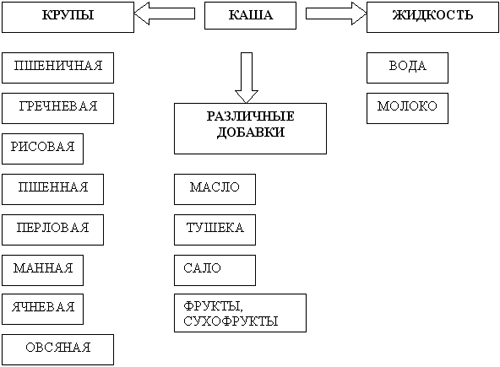 - Таким образом, обязательными продуктами для приготовления любой каши являются: (Дети по схеме перечисляют набор продуктов).
- Сейчас мы с вами поиграем в игру “Волшебный мешочек”.(Учащимся по очереди предлагается взять один из мешочков и в которые помещены различные виды круп, и, пощупав его, назвать название крупы).- По каким признакам вы определили, что в мешочке находится данная крупа?
- Сегодня, ребята, мы с вами будем учиться варить кашу на воде и узнаем, что такое солдатская каша.4. Изучение нового материала.- В 2015 году – мы празднуем 70 -летие Победы в Великой Отечественной войне. (Слайд№3). 
Слайд 4)  - Кто скажет, с кем воевал советский народ? (Ответы детей).  Когда началась ВОВ?  Да, 22 июня 1941 года - начало страшной войны.  (слова Левитана)(Слайд 5)  Песня «Священная война»                    Война – это 4 года сражений.                   1 418 бессонных дней и ночей .                    Более 27 млн. погибших.                    Это значит, 22 человека на каждые 2 метра.                    Это значит, 13 человек погибало  каждую минуту.В годы войны было полностью разрушено 1710 городов и посёлков, 70 тысяч сёл и деревень. Сожжено и разрушено 6 млн. зданий. Остались без крова над головой почти 25 млн. человек. Страна потеряла 30% национального богатства.(Слайд 6)
- Народная мудрость гласит: «Война войной, а обед по расписанию».  Эта давно известная истина говорит о том, что боевой дух солдата поддерживает правильно организованное питание. И сегодня мы с вами научимся готовить простую солдатскую кашу.Солдатская каша - это, конечно, не та, что из топора.- Вы читали  русскую  народную  сказку «Каша из топора», как солдат сварил хозяйке кашу из топора? (Ответы детей)Происхождение солдатской каши.Но откуда появилось это интересное высказывание солдатская каша? Все дело в том, что во время военных действий очень часто были проблемы с продовольствием. Поэтому поварам приходилось выкручиваться, чтобы сытно накормить солдат. Для приготовления обеда использовались все запасы на черный день - остатки пшена, перловки и любой другой крупы и добавляли  растения: лебеду, крапиву, одуванчики, сныть. Поэтому и сложилось представление, что солдатская каша варится из того, что попадается под руку. А ведь благодаря этому разнообразию ингредиентов как раз и получается наиболее сытная пища для крепких мужчин, нуждающихся в восстановлении сил после постоянных физических нагрузок.- Какая же она солдатская каша? Из какой крупы ее варят?
- “Солдатская каша” – словарная работа, записать в тетрадь. Солдатская каша – это каша из крупы, овощей и мяса. Крупа: гречневая, перловая, пшено. Овощи: лук, морковь. Мясо, как правило, тушёнка. Каша проста в приготовлении, готовится из доступных продуктов и получается питательной, сытной.
Но не только в этом секрет солдатской каши. Мы с вами будем варить кашу в кастрюле на электроплите. А для солдат кашу варят в полевой кухне.(Слайд№ 7) (Словарная работа, записать в тетрадь).- “Полевая кухня” – специальное транспортное средство либо прицеп, предназначенный для приготовления пищи в военных частях, в походных условиях.  
- Посмотрите на фотографии - первая, времен Великой Отечественной войны. 
- Мы видим солдата, готовившего кашу, в полевой кухне, и рядом фотографию полевой кухни из музея. Каждый год 9 мая в разных городах, в том числе и в Цивильске, когда празднуют очередную годовщину Победы над фашизмом, в места гуляния привозят полевые кухни и готовят солдатскую кашу. Посмотрите на фотографии, как это происходит.(Слайд №8).Вкус каши, сваренный в полевой кухне, совсем другой. Попробовать настоящую солдатскую кашу, сваренную в полевой кухне, вы сможете тоже, если 9 мая придете на всенародный праздник.- Сегодня мы с вами научимся готовить солдатскую кашу на воде из перловки с тушенкой. Как вы думаете, какие продукты нам будут нужны для ее приготовления? Давайте “сходим” за ними в наш магазин.Игра “Магазин”. (Оборудован небольшой стол - прилавок с различными названиями продуктов, в числе которых находятся нужные нам: крупа перловая, тушенка, соль, перец, масло.)Учащимся предлагается сходить и выбрать – “купить” необходимые продукты.- Молодцы! Вы справились с заданием. Все, что нам необходимо для приготовления каши, вы купили.
- А сейчас немного отдохнем. 5. Электронная физминутка- Представьте, что вы солдаты(Слайд №9)- Садитесь! Итак, с продуктами мы разобрались, а как правильно приготовить солдатскую кашу? Как ее будем варить? (Ответы детей).
- Я сейчас вам раздам каждому по технологической карте. Прочитайте и подумайте, все ли вы рассказали правильно?Технологическая карта.Состав:Перловая крупа – 1 стакан;Вода – 3 стакана;Тушенка – 1 банка;Соль, перец по вкусу.Перловую крупу промыть.Залить водой из расчета один стакан перловой крупы на 3 стакана холодной воды.Поставить кастрюлю с крупой и водой на огонь и довести до кипения.Убавить огонь и варить 15 минут.Когда вода почти выкипит, добавить тушенку, масло. Хорошенько размешать и накрыть крышкой.Через пять минут выключить огонь и дать настояться под крышкой.- Прочитали? Что вы упустили в своих ответах?
- Давайте повторим еще раз порядок работы (Повторное чтение технологической карты).
- Какие правила безопасной работы нужно помнить? (Ответы детей).На доске вывешиваются правила безопасной работы.Работать с консервным ножом аккуратно, держа в руках полотенце или прихватку;Работая с горячей посудой, пользоваться прихватками;Плиту включать и выключать сухими руками. 6. Практическая работа «Приготовление солдатской каши»7. Закрепление.- А теперь положите свои технологические карты на край парты. Давайте еще раз повторим порядок работы, выполнив следующее задание. У доски лежат карточки, на которых написаны этапы приготовления солдатской каши. Вы по очереди выбираете нужный этап, а остальные должны проверять, правильно ли он выбран? (Ребята по очереди выбирают каждый этап работы).“Буквенное задание”“Л” – Поставить кастрюлю с крупой и водой на огонь и довести до кипения. 
“С” – Крупу промыть. 
“Т” – Через пять минут выключить огонь и дать настояться под крышкой около 30 минут.
“О” – Залить водой из расчета один стакан перловой крупы на 6 стаканов холодной воды. 
“А” – Когда вода почти выкипит, добавить тушенку, масло. Хорошенько размешать и накрыть крышкой. 
“Д” – Убавить огонь и варить 30-40 минут.- Если вы все сделали правильно, то должно получится ключевое слово- шифр из букв. Предлагаю составить это слово.Ключевое слово “________________”- Кто назовет мне ключевое слово? (СОЛДАТ)
- Молодцы! Правильно, это слово “СОЛДАТ”7. Подведение итогов.- Вот и подошёл к концу наш урок.
- Я предлагаю вам 9 мая принять участие в празднике, посвященному дню Победы и самим попробовать солдатской каши, сваренной в полевой кухне.
(Слайд №11)День Победы – это великий праздник в нашей стране. В этот день чтят память тех, кто погиб, и кланяются всем тем, кто остался жив. Всем тем, кто ушел в бессмертие, выстоял и победил, посвящается минута молчания. Минута молчанья…Склонитесь, и молод, и стар,В честь тех, кто за счастье,Кто жизнь ради жизни отдал.Литература:Хилько А.А. и др. Преподавание социально- бытовой ориентировки в специальных (коррекционных) образовательных учреждениях VIII вида: Пособие для учителя.- СПб.: филиал издательства “Просвещение”, 2006.- 223с.Воронкова В.В., Казакова С.А. СБО учащихся 5-9 классов в специальной (коррекционной) общеобразовательной школе VIII вида. Пособие для учителя. -М.: Гуманитар.изд.центр ВЛАДОС, 2006.-247с.http://www.top4man.ru/eda/retsepty/Soldatskaya-kasha/  